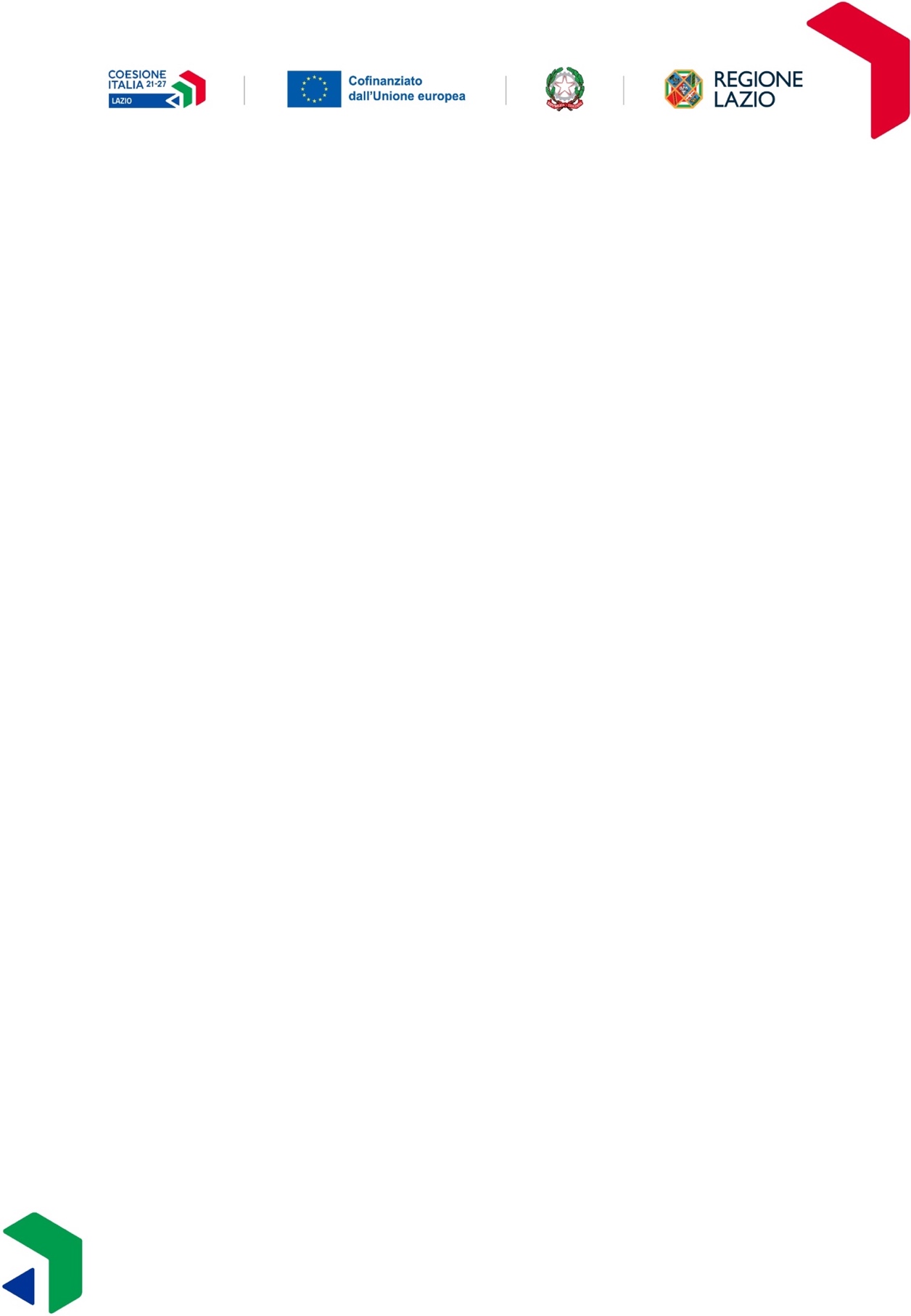 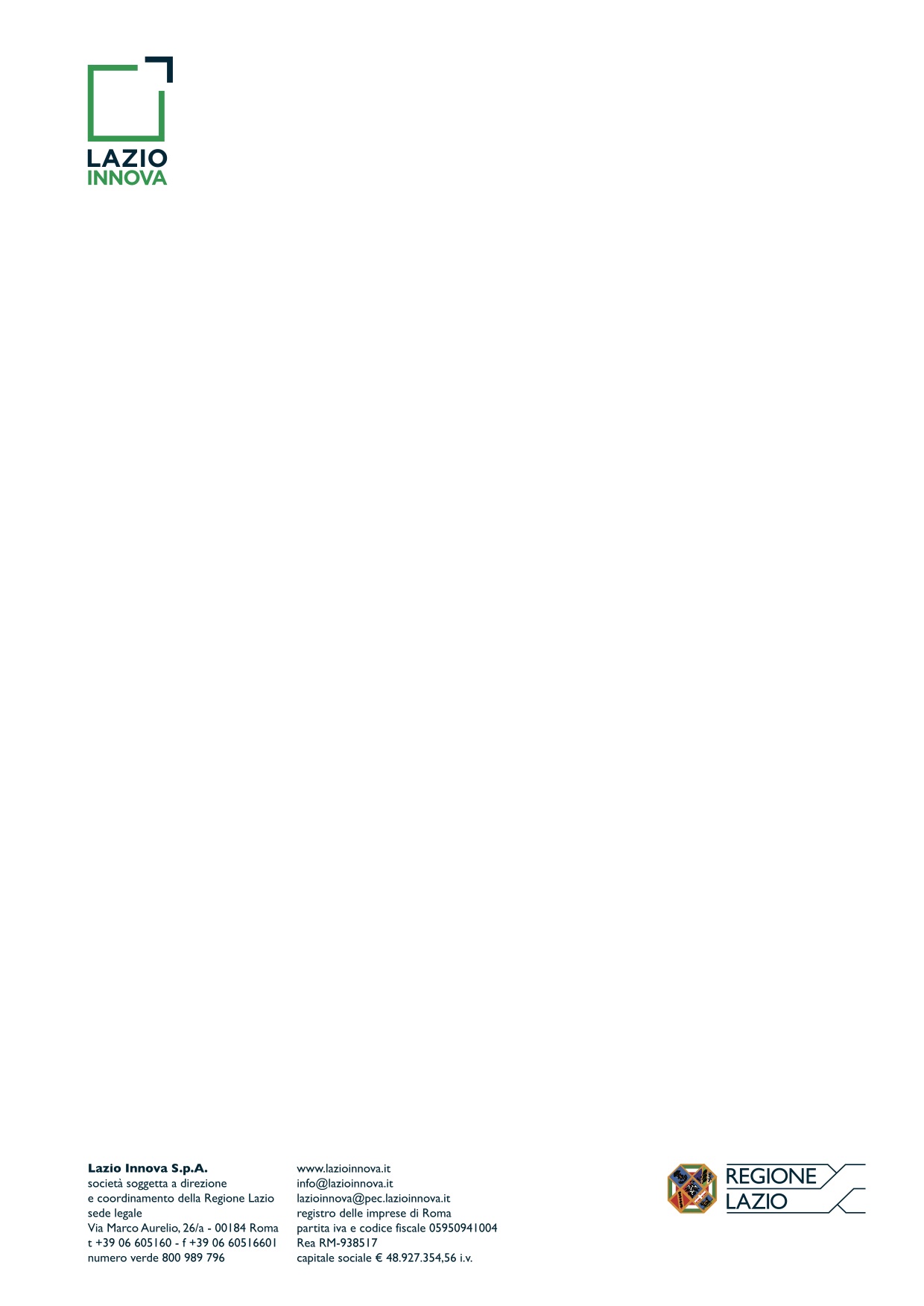 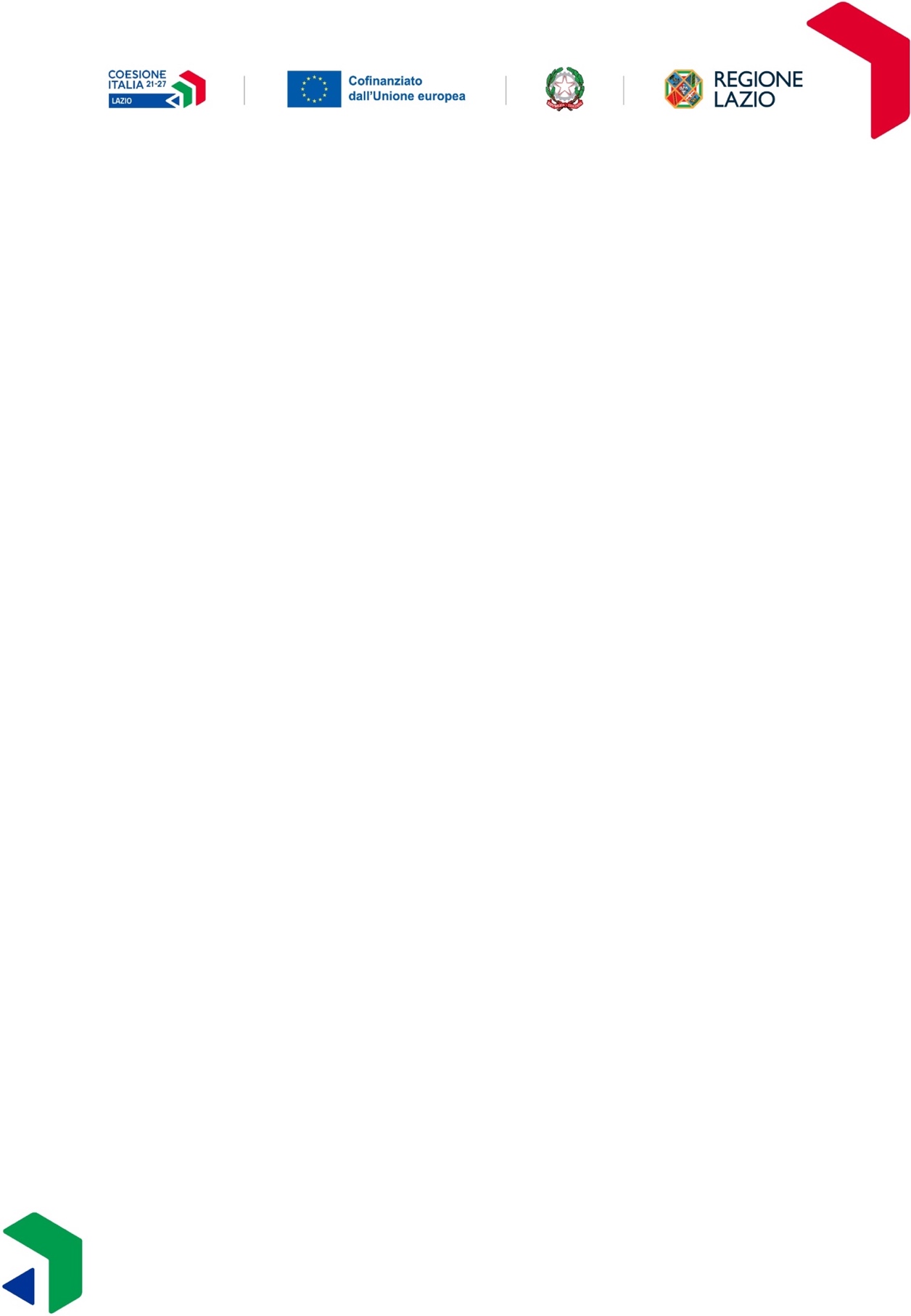 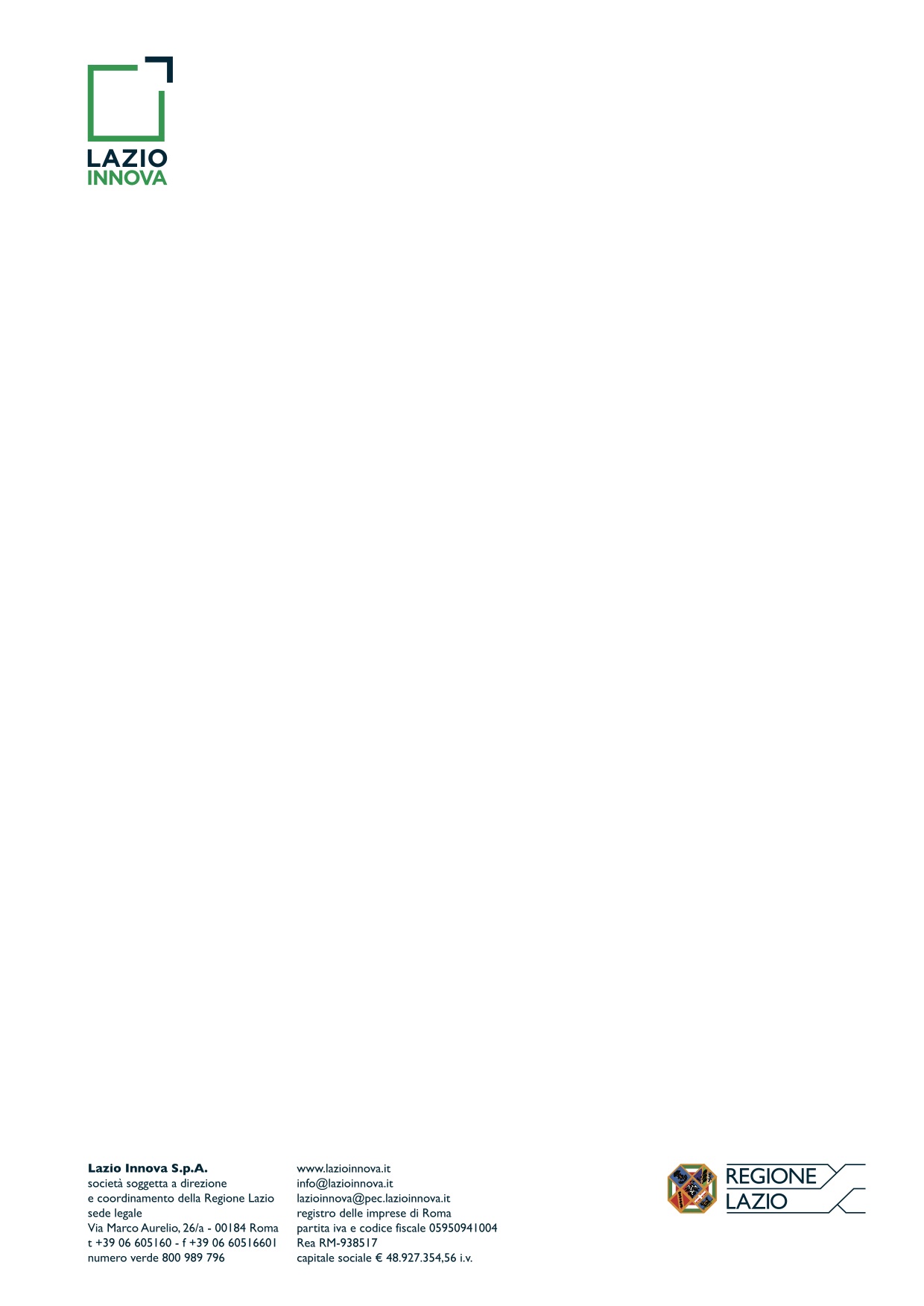 MODULO ATTESTAZIONE PAGAMENTO BOLLOAllegato n. 6 al Disciplinare di garaPROCEDURA APERTA EX ART. 71 DEL D. LGS. 36/2023 PER L’ACQUISIZIONE DI SERVIZI DI GESTIONE DOCUMENTALE SU PIATTAFORMA CLOUD BASED CPV: 72000000-5 (Servizi informatici: consulenza, sviluppo di software, Internet e supporto)CIG: A03A685171CUP: F89I23001690002Spazio per l’apposizione del contrassegno telematico Luogo e data  	 	 	 	 	 	                            Firma digitale _____________________ 	 	 	 	 	________________________  AVVERTENZE: 1) Il presente modello, provvisto di contrassegno sostitutivo del bollo deve essere debitamente compilato e sottoscritto con firma digitale del dichiarante o del procuratore speciale ed inserito nella busta amministrativa virtuale, come indicato nel paragrafo “Documentazione a corredo” del Disciplinare di gara. MODULO PER L’ATTESTAZIONE DI PAGAMENTO DELL’IMPOSTA DI BOLLO CONCONTRASSEGNO TELEMATICO PER LA PRESENTAZIONE DELL’ISTANZA DIPARTECIPAZIONE ALLA PROCEDURA DI GARAIl sottoscritto, consapevole che le false dichiarazioni, la falsità degli atti e l’uso di atti falsi sono puniti ai sensi del codice penale (Art. 75 e 76 dpr 28.12.2000 n. 445) trasmette la presente dichiarazione, attestando ai sensi degli artt. 46 e 47 del DPR 28.12.2000 n. 445 quanto segue: Cognome 	 	 	 	 	 	Nome Nato a  	 	 	 	Prov.:   	 	 	Il Residente in  	 	 	Prov.:  	 	 	CAP Via/Piazza 	 	 	 	 	 	N. Tel. 	 	 	 	 	Fax 	 	Cod. Fisc. IN QUALITÀ DI □ Persona fisica 	 	 	□ Procuratore speciale □ Legale rappresentante della Persona giuridica DICHIARA □ che, ad integrazione del documento, l’imposta di bollo è stata assolta in modo virtuale tramite apposizione del contrassegno telematico su questo cartaceo trattenuto, in originale, presso il mittente, a disposizione degli organi di controllo. A tal proposito dichiara inoltre che la marca da bollo di euro 16,00 applicata ha: IDENTIFICATIVO n. __________________________________ e data__________________________ □ di essere a conoscenza che l’ASL Roma 1 potrà effettuare controlli sulle pratiche presentate e pertanto si impegna a conservare il presente documento e a renderlo disponibile ai fini dei successivi controlli. 